Oggetto: [FLC CGIL] Come sta cambiando la scuola secondaria: un incontro per approfondire le riforme imminenti
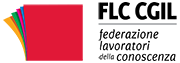 Come sta cambiando la scuola secondaria: un incontro per approfondire le riforme imminentiIl prossimo 29 novembre, dalle ore 16:00 alle 17:00, un approfondimento in diretta streaming (su www.flcgil.it e sulla nostra pagina Facebook) per analizzare due dei provvedimenti che rischiano di modificare la struttura e la complessiva impostazione della scuola secondaria di II grado.Consapevoli che il mondo della scuola è stato tenuto fondamentalmente escluso da un dibattito democratico che si sarebbe dovuto avviare a partire dalle figure professionali che ne sono protagoniste, intendiamo descrivere e commentare la sperimentazione quadriennale della Filiera tecnologico-professionale e il riordino degli Istituti Tecnici insieme ad un esperto del tema, Giuseppe Bagni, già Presidente del Centro di Iniziativa Democratica degli Insegnanti ed oggi componente della segreteria nazionale CIDI.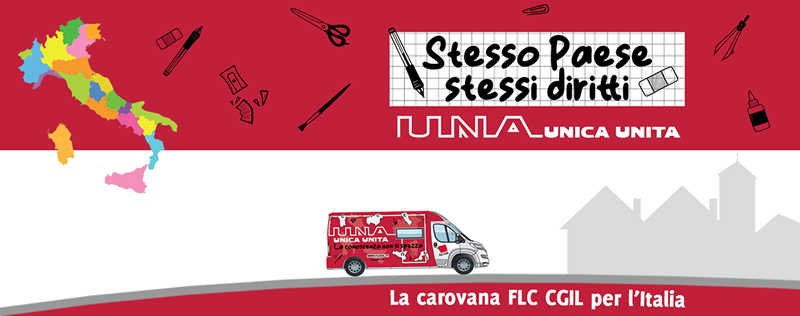 In evidenza“Stesso Paese, stessi diritti”: un camper per unire l’Italia [VIDEO]“Stesso Paese stessi diritti”: inizia dalla Toscana il nostro viaggio lungo la penisolaDocenti e ATA: nuovo sistema di posta elettronica. Cosa fare entro il 7 dicembreFondi europei 2021-2027: notizie e provvedimenti PNRR: notizie e provvedimenti Notizie scuolaProgramma annuale 2024: prorogati i termini di scadenza Educazione alle relazioni: la FLC boccia il progetto Valditara Educazione alle relazioni: non scaricare su scuola intera responsabilità, serve cambiamento culturale e sinergia diversi soggetti Il parere del CSPI sulla riforma degli Istituti Tecnici Rinviato all’anno scolastico 2025/2026 l’avvio della riforma degli istituti tecnici Sperimentazione della filiera tecnologico-professionale: CGIL ed FLC contrarie alla forzatura per decreto Previdenza complementare: sottoscritta l’intesa definitiva per una nuova regolamentazione dell’adesione al Fondo Espero Scuola, sciopero flop? Valditara non tollera dissenso Decreto Caivano: deroga al numero minimo degli alunni per classe ma a costo zero PON Scuola 2014-2020 e Agenda sud: pubblicato l’avviso di adesione per le scuole primarie statali del Mezzogiorno Decreti attuativi ITS Academy: i pareri del CSPI Fondi PNRR potenziamento competenze STEM e multilinguistiche. Necessaria una proroga Notizie precariConcorso abilitante 2020, la FLC CGIL diffida il MIM: restituisca le somme versate per la partecipazione Concorsi PNRR e corsi abilitanti: una scheda sintetica a cura della FLC CGIL Concorso educazione motoria scuola primaria: prova scritta il 15 dicembre Concorso educazione motoria scuola primaria: avviso calendario prove scritte Revisione e aggiornamento delle classi di concorso: il parere del CSPI Revisione delle classi di concorso: la FLC CGIL rappresenta al Ministero le numerose criticità del provvedimento Terza procedura assunzionale ex LSU e Appalti storici: pubblicata la graduatoria nazionale_________________Altre notizie di interesse180 servizi e tutele CGIL e FLC CGIL Visita il sito di articolotrentatre.it Scegli di esserci: iscriviti alla FLC CGILServizi assicurativi per iscritti e RSU FLC CGILFeed Rss sito www.flcgil.itVuoi ricevere gratuitamente il Giornale della effelleci? Clicca quiPer l’informazione quotidiana, ecco le aree del sito nazionale dedicate alle notizie di: scuola statale, scuola non statale, università e AFAM, ricerca, formazione professionale.
Siamo anche presenti su Facebook, Instagram, Twitter e YouTube.APPROFONDISCI